UNDERGRADUATE CURRICULUM COMMITTEE (UCC)
PROPOSAL FORM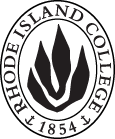 Cover page	scroll over blue text to see further important instructions: please read.N.B. DO NOT USE HIGHLIGHT, please DELETE THE WORDS THAT DO NOT APPLY TO YOUR PROPOSALALL numbers in section (A) need to be completed, including the impact ones.B.  NEW OR REVISED COURSES  DO NOT use highlight. Delete this whole page if the proposal does not include a new or revised course.D. SignaturesChanges that affect General Education in any way MUST be approved by ALL Deans and COGE Chair.Changes that directly impact more than one department/program MUST have the signatures of all relevant department chairs, program directors, and relevant dean (e.g. when creating/revising a program using courses from other departments/programs). Check UCC manual 4.2 for further guidelines on whether the signatures need to be approval or acknowledgement.Proposals that do not have appropriate approval signatures will not be considered. Type in name of person signing and their position/affiliation.Send electronic files of this proposal and accompanying catalog copy to curriculum@ric.edu and a printed or electronic signature copy of this form to the current Chair of UCC. Check UCC website for due dates.D.1. Approvals:   required from programs/departments/deans who originate the proposal.  may include multiple departments, e.g., for joint/interdisciplinary prposals. D.2. Acknowledgements: REQUIRED from OTHER PROGRAMS/DEPARTMENTS IMPACTED BY THE PROPOSAL. SIGNATURE DOES NOT INDICATE APPROVAL, ONLY AWARENESS THAT THE PROPOSAL IS BEING SUBMITTED.  CONCERNS SHOULD BE BROUGHT TO THE UCC COMMITTEE MEETING FOR DISCUSSIONA.1. Course or programTECH 306 Automation and Control SystemsTECH 306 Automation and Control SystemsTECH 306 Automation and Control SystemsTECH 306 Automation and Control SystemsReplacing A.2. Proposal typeCourse:  revision Course:  revision Course:  revision Course:  revision A.3. OriginatorCharles McLaughlinHome departmentEd Studies/Technology EducationEd Studies/Technology EducationEd Studies/Technology EducationA.4. Context and Rationale TECH 306 Automation and Control Systems will serve as a new Advanced Quantitative and Scientific Reasoning course for the General Education Program.This course is designed to introduce students to Automation and Control Systems.  It allows students to explore pneumatic power, CNC, and industrial control systems. Applications for controlling devices/and systems will be taught in a lab setting. Robotics programming and precision measurement systems experiences included.The study of automation and control systems will create awareness of the resources and their manipulation to create other efficient technological systems.  Activities related to automation and control systems: pneumatics, CNC, 3D printing, and laser cutting/etching will support appropriate problem solving and decision-making opportunities.  The directed laboratory experiences emphasize the application of physical laws of science, data acquisition, and data analysis, giving participants an understanding of the basic principles of developing, using, and assessing technological systems.TECH 306 Automation and Control Systems will serve as a new Advanced Quantitative and Scientific Reasoning course for the General Education Program.This course is designed to introduce students to Automation and Control Systems.  It allows students to explore pneumatic power, CNC, and industrial control systems. Applications for controlling devices/and systems will be taught in a lab setting. Robotics programming and precision measurement systems experiences included.The study of automation and control systems will create awareness of the resources and their manipulation to create other efficient technological systems.  Activities related to automation and control systems: pneumatics, CNC, 3D printing, and laser cutting/etching will support appropriate problem solving and decision-making opportunities.  The directed laboratory experiences emphasize the application of physical laws of science, data acquisition, and data analysis, giving participants an understanding of the basic principles of developing, using, and assessing technological systems.TECH 306 Automation and Control Systems will serve as a new Advanced Quantitative and Scientific Reasoning course for the General Education Program.This course is designed to introduce students to Automation and Control Systems.  It allows students to explore pneumatic power, CNC, and industrial control systems. Applications for controlling devices/and systems will be taught in a lab setting. Robotics programming and precision measurement systems experiences included.The study of automation and control systems will create awareness of the resources and their manipulation to create other efficient technological systems.  Activities related to automation and control systems: pneumatics, CNC, 3D printing, and laser cutting/etching will support appropriate problem solving and decision-making opportunities.  The directed laboratory experiences emphasize the application of physical laws of science, data acquisition, and data analysis, giving participants an understanding of the basic principles of developing, using, and assessing technological systems.TECH 306 Automation and Control Systems will serve as a new Advanced Quantitative and Scientific Reasoning course for the General Education Program.This course is designed to introduce students to Automation and Control Systems.  It allows students to explore pneumatic power, CNC, and industrial control systems. Applications for controlling devices/and systems will be taught in a lab setting. Robotics programming and precision measurement systems experiences included.The study of automation and control systems will create awareness of the resources and their manipulation to create other efficient technological systems.  Activities related to automation and control systems: pneumatics, CNC, 3D printing, and laser cutting/etching will support appropriate problem solving and decision-making opportunities.  The directed laboratory experiences emphasize the application of physical laws of science, data acquisition, and data analysis, giving participants an understanding of the basic principles of developing, using, and assessing technological systems.TECH 306 Automation and Control Systems will serve as a new Advanced Quantitative and Scientific Reasoning course for the General Education Program.This course is designed to introduce students to Automation and Control Systems.  It allows students to explore pneumatic power, CNC, and industrial control systems. Applications for controlling devices/and systems will be taught in a lab setting. Robotics programming and precision measurement systems experiences included.The study of automation and control systems will create awareness of the resources and their manipulation to create other efficient technological systems.  Activities related to automation and control systems: pneumatics, CNC, 3D printing, and laser cutting/etching will support appropriate problem solving and decision-making opportunities.  The directed laboratory experiences emphasize the application of physical laws of science, data acquisition, and data analysis, giving participants an understanding of the basic principles of developing, using, and assessing technological systems.A.5. Student impactThis AQSR course option provides students with opportunities to design with and produce artifacts using High Technology while developing technological literacy.This course will double as a program requirement and as an AQSR course; Technology Education and Applied Technology majors can take their General Education AQSR in the Technology Education Program.  As an AQSR, this course also would be open to students in other departments, increasing their choices to work with new technology.This AQSR course option provides students with opportunities to design with and produce artifacts using High Technology while developing technological literacy.This course will double as a program requirement and as an AQSR course; Technology Education and Applied Technology majors can take their General Education AQSR in the Technology Education Program.  As an AQSR, this course also would be open to students in other departments, increasing their choices to work with new technology.This AQSR course option provides students with opportunities to design with and produce artifacts using High Technology while developing technological literacy.This course will double as a program requirement and as an AQSR course; Technology Education and Applied Technology majors can take their General Education AQSR in the Technology Education Program.  As an AQSR, this course also would be open to students in other departments, increasing their choices to work with new technology.This AQSR course option provides students with opportunities to design with and produce artifacts using High Technology while developing technological literacy.This course will double as a program requirement and as an AQSR course; Technology Education and Applied Technology majors can take their General Education AQSR in the Technology Education Program.  As an AQSR, this course also would be open to students in other departments, increasing their choices to work with new technology.This AQSR course option provides students with opportunities to design with and produce artifacts using High Technology while developing technological literacy.This course will double as a program requirement and as an AQSR course; Technology Education and Applied Technology majors can take their General Education AQSR in the Technology Education Program.  As an AQSR, this course also would be open to students in other departments, increasing their choices to work with new technology.A.6. Impact on other programs May increase the numbers of other majors who use the Langevin Center and resources of the Technology Education Program.May increase the numbers of other majors who use the Langevin Center and resources of the Technology Education Program.May increase the numbers of other majors who use the Langevin Center and resources of the Technology Education Program.May increase the numbers of other majors who use the Langevin Center and resources of the Technology Education Program.May increase the numbers of other majors who use the Langevin Center and resources of the Technology Education Program.A.7. Resource impactFaculty PT & FT: Minimal impact on Faculty load with 1 section as neededMinimal impact on Faculty load with 1 section as neededMinimal impact on Faculty load with 1 section as neededMinimal impact on Faculty load with 1 section as neededA.7. Resource impactLibrary:NONENONENONENONEA.7. Resource impactTechnologyIdeal to have – But course can be offered without these 1 - VEX Classroom Robotics Kits (12 robots per kit) $39503 - REV FIRST GLOBAL Competition Robotics Kits @ $1,600/kitSoftware upgrades will be required from time-to-time.Ideal to have – But course can be offered without these 1 - VEX Classroom Robotics Kits (12 robots per kit) $39503 - REV FIRST GLOBAL Competition Robotics Kits @ $1,600/kitSoftware upgrades will be required from time-to-time.Ideal to have – But course can be offered without these 1 - VEX Classroom Robotics Kits (12 robots per kit) $39503 - REV FIRST GLOBAL Competition Robotics Kits @ $1,600/kitSoftware upgrades will be required from time-to-time.Ideal to have – But course can be offered without these 1 - VEX Classroom Robotics Kits (12 robots per kit) $39503 - REV FIRST GLOBAL Competition Robotics Kits @ $1,600/kitSoftware upgrades will be required from time-to-time.A.7. Resource impactFacilities:NONENONENONENONEA.8. Semester effectiveFall 2019 A.9. Rationale if sooner than next Fall A.9. Rationale if sooner than next FallA.10. INSTRUCTIONS FOR CATALOG COPY:  This single file copy must include ALL relevant pages from the college catalog, and show how the catalog will be revised.  (1) Go to the “Forms and Information” page on the UCC website. Scroll down until you see the Word files for the current catalog. (2) Download ALL catalog sections relevant for this proposal, including course descriptions and/or other affected programs.  (3) Place ALL relevant catalog copy into a single file. Put page breaks between sections and delete any catalog pages not relevant for this proposal. (4) Using the track changes function, revise the catalog pages to demonstrate what the information should look like in next year’s catalog.  (5) Check the revised catalog pages against the proposal form, especially making sure that program totals are correct if adding/deleting course credits. If new copy, indicate where it should go in the catalog. If making related proposals a single catalog copy that includes all is acceptable. Send as a separate file along with this form.A.10. INSTRUCTIONS FOR CATALOG COPY:  This single file copy must include ALL relevant pages from the college catalog, and show how the catalog will be revised.  (1) Go to the “Forms and Information” page on the UCC website. Scroll down until you see the Word files for the current catalog. (2) Download ALL catalog sections relevant for this proposal, including course descriptions and/or other affected programs.  (3) Place ALL relevant catalog copy into a single file. Put page breaks between sections and delete any catalog pages not relevant for this proposal. (4) Using the track changes function, revise the catalog pages to demonstrate what the information should look like in next year’s catalog.  (5) Check the revised catalog pages against the proposal form, especially making sure that program totals are correct if adding/deleting course credits. If new copy, indicate where it should go in the catalog. If making related proposals a single catalog copy that includes all is acceptable. Send as a separate file along with this form.A.10. INSTRUCTIONS FOR CATALOG COPY:  This single file copy must include ALL relevant pages from the college catalog, and show how the catalog will be revised.  (1) Go to the “Forms and Information” page on the UCC website. Scroll down until you see the Word files for the current catalog. (2) Download ALL catalog sections relevant for this proposal, including course descriptions and/or other affected programs.  (3) Place ALL relevant catalog copy into a single file. Put page breaks between sections and delete any catalog pages not relevant for this proposal. (4) Using the track changes function, revise the catalog pages to demonstrate what the information should look like in next year’s catalog.  (5) Check the revised catalog pages against the proposal form, especially making sure that program totals are correct if adding/deleting course credits. If new copy, indicate where it should go in the catalog. If making related proposals a single catalog copy that includes all is acceptable. Send as a separate file along with this form.A.10. INSTRUCTIONS FOR CATALOG COPY:  This single file copy must include ALL relevant pages from the college catalog, and show how the catalog will be revised.  (1) Go to the “Forms and Information” page on the UCC website. Scroll down until you see the Word files for the current catalog. (2) Download ALL catalog sections relevant for this proposal, including course descriptions and/or other affected programs.  (3) Place ALL relevant catalog copy into a single file. Put page breaks between sections and delete any catalog pages not relevant for this proposal. (4) Using the track changes function, revise the catalog pages to demonstrate what the information should look like in next year’s catalog.  (5) Check the revised catalog pages against the proposal form, especially making sure that program totals are correct if adding/deleting course credits. If new copy, indicate where it should go in the catalog. If making related proposals a single catalog copy that includes all is acceptable. Send as a separate file along with this form.A.10. INSTRUCTIONS FOR CATALOG COPY:  This single file copy must include ALL relevant pages from the college catalog, and show how the catalog will be revised.  (1) Go to the “Forms and Information” page on the UCC website. Scroll down until you see the Word files for the current catalog. (2) Download ALL catalog sections relevant for this proposal, including course descriptions and/or other affected programs.  (3) Place ALL relevant catalog copy into a single file. Put page breaks between sections and delete any catalog pages not relevant for this proposal. (4) Using the track changes function, revise the catalog pages to demonstrate what the information should look like in next year’s catalog.  (5) Check the revised catalog pages against the proposal form, especially making sure that program totals are correct if adding/deleting course credits. If new copy, indicate where it should go in the catalog. If making related proposals a single catalog copy that includes all is acceptable. Send as a separate file along with this form.A.10. INSTRUCTIONS FOR CATALOG COPY:  This single file copy must include ALL relevant pages from the college catalog, and show how the catalog will be revised.  (1) Go to the “Forms and Information” page on the UCC website. Scroll down until you see the Word files for the current catalog. (2) Download ALL catalog sections relevant for this proposal, including course descriptions and/or other affected programs.  (3) Place ALL relevant catalog copy into a single file. Put page breaks between sections and delete any catalog pages not relevant for this proposal. (4) Using the track changes function, revise the catalog pages to demonstrate what the information should look like in next year’s catalog.  (5) Check the revised catalog pages against the proposal form, especially making sure that program totals are correct if adding/deleting course credits. If new copy, indicate where it should go in the catalog. If making related proposals a single catalog copy that includes all is acceptable. Send as a separate file along with this form.Old (for revisions only)Only include information that is being revised, otherwise leave blank (delete provided examples that do not apply)NewExamples are provided for guidance, delete the ones that do not applyB.1. Course prefix and number TECH 306TECH 306B.2. Cross listing number if anyB.3. Course title Automation and Control ProcessesAutomation and Control SystemsB.4. Course description An exploration of pneumatic, electric, and CNC industrial control and power systems. Applications for controlling devices/and systems will be taught in a lab setting. Robotics programming experiences included.Students study automation and control systems to create efficient technological systems.  Activities include CNC, 3D printing, laser cutting/etching, and pneumatics to support appropriate technological problem solving and decision-making opportunities.B.5. Prerequisite(s)TECH 200 and TECH 202Completion of any mathematics or natural science general education distribution, or consent of department chair.B.6. OfferedFall | Spring  AnnuallyB.7. Contact hours 34B.8. Credit hours34B.9. Justify differences if anyThe extra hour will be used for programming, and design processes in LabThe extra hour will be used for programming, and design processes in LabB.10. Grading system Letter grade  Letter grade  B.11. Instructional methodsLaboratory | Lecture  Laboratory | Lecture  | Seminar  | Small group | Individual |B.12.CategoriesRequired for major | Required for CertificationRequired for major | Free elective | Required for CertificationB.13. Is this an Honors course?NONOB.14. General EducationN.B. Connections must include at least 50% Standard Classroom instruction.NO  |YES  category: AQSRB.15. How will student performance be evaluated?Attendance  | Class participation |  Exams  |  Presentations  |Class Work  | Projects | Attendance  | Class participation |  Exams  |  Presentations  | Papers  | Class Work | Quizzes | Projects B.16. Redundancy statementNoneNoneB. 17. Other changes, if anyB.18. Course learning outcomes: List each one in a separate rowProfessional Org.Standard(s), if relevantHow will each outcome be measured?Gen Ed Requirements for ASQRSTL (Standards for Technological Literacy)Creative ThinkingStudents will engage in activities that require them to perform hands on tasks.  They will: 1) design, make, test and assess solutions for technological problems requiring the use of design software or programming software; 2) create programming for the development of products and systems for several automation systems;3) interpret and report on information related to technological design and innovation.Standard 8: Students will develop an understanding of the attributes of design.Standard 9: Students will develop an understanding of engineering design.Standard 19: Students will develop an understanding of and be able to select and use manufacturing technologies.Assessment:Design Portfolio (Sketches, Final drawings)Prototype – CNC artifact, Pneumatic system, robotics programming, Design for 3D printed prototype.Individual and team presentationsClass participationQuantitative LiteracyStudents will demonstrate the ability to plan, design and develop prototypes and other solutions to technological problems that can be solved by appropriate mathematical methods using precision measurement equipment and design software.Standard 3: Students will develop an understanding of the relationships among technologies and the connections between technology and other fields of study.Standard 19: Students will develop an understanding of and be able to select and use manufacturing technologies.Assessment:Faro Precision Measurement arm activity;Planning and designing with design and programming softwarePrototyping – CNC artifact, Pneumatic system, robotics programming, Design for 3D printed prototype.Quizzes and Final ExamScientific Literacy:Students will  use methods and processes of science such as observation, measuring, classifying, inferring, recording and analyzing data, communicating using a variety of means such as, writing, speaking, using graphs, tables, and charts, making calculations, and experimentingStandard 3: Students will develop an understanding of the relationships among technologies and the connections between technology and other fields of study.Standard 17: Students will develop an understanding of and be able to select and use information and communication technologiesStandard 19: Students will develop an understanding of and be able to select and use manufacturing technologies.Assessment:Materials selection and use paperFaro Precision Measurement arm activity;Pneumatics and robotics data sheets, etc.Planning and designing with design and programming softwarePrototyping – CNC artifact, Pneumatic system, roboticsQuizzes and Final ExamCollaborative WorkGroup work will be an essential part of this class.  Students will work in collaborative groups to create solutions to scenarios posed in class.  Additionally, student teams will present the results of their work to the other members of the class. The automation programming exercises for CNC, Robotics, and Laser cutting will be team oriented, so that students can work together to create solutions to the design challenges.Standard 6: Students will develop an understanding of the role of society in the development and use of technologyStandard 13: Students will develop the abilities to assess the impact of products and systems.Assessment:Design Portfolio (Sketches, Final drawings)Individual and team presentationsClass participationB.19. Topical outline: Do NOT insert whole syllabus, we just need a two-tier outlineIntroduction to Automation and Control SystemsMeasurement and ControlTypes of ControlHistorical significance of Automation and ControlApplications for Automation and ControlMethods for solving industrial processing problemsInputs/process/output processes for closed & open loop systemsPrecision MeasurementFaro Arm - IntroductionQuality ControlSensing (measurement)Equipment controlCreating .STL from ScanFeedbackFluid Control SystemsLab SafetyPrinciples of fluid powerFluid power componentsPneumatics systemsMeasuring fluid powerCharacteristics of flowFlow controlHybrid Systems Feedback SystemsComputer Controlled SystemsLab SafetyCNC & Robotic systemsComputer systems & teach pendantsPrinciples of programmingOperationModelingAdditive Manufacturing SystemsLab Safety3D PrintingPolyjet systems - Fuse deposition modelingDesign and prototypingCAD & CAM software programmingSubtractive Manufacturing SystemsLab SafetyLaser SystemsLaser cutting & etchingTechniques – Vector and Raster Components of Universal LaserIntro to design software (CorelDraw)Safety StepsRobotic SystemsEvolution of Robotic systemsTypes of Robotic systemsClassification of RobotsRobot partsDegrees of FreedomRobot ProgrammingEvolution of programmingMotion controlProgramming methodsProgram LanguageIndustrial ApplicationsManufacturing processesWork CellWork EnvironmentVision systemsMaintenanceNamePosition/affiliationSignatureDateLesley BogadChair / Educational Studies James MagyarChair / Committee on General EducationEarl SimsonDean / Faculty of Arts and SciencesTab to add rowsGerri AugustJulie HorwitzDeans / Feinstein School of Education and Human DevelopmentJeffrey MelloDean / School of ManagementDebra ServelloInterim Dean / School of NursingJayashree NimmagaddaDean / School of Social Work NamePosition/affiliationSignatureDateTab to add rows